Publicado en Barcelona el 19/07/2018 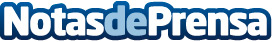 Un residencial en Nueva York, la innovación y el emprendimiento, en el Master International Business de EAEEl Master International Business (MIB) es parte de la oferta en inglés de EAE Business SchoolDatos de contacto:Montserrat BrosNota de prensa publicada en: https://www.notasdeprensa.es/un-residencial-en-nueva-york-la-innovacion-y Categorias: Internacional Nacional Derecho Finanzas Emprendedores Recursos humanos Universidades http://www.notasdeprensa.es